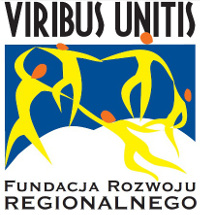 Temat: OszczędzanieMateriały dydaktyczne przygotowali:I.	Uzasadnienie wyboru tematuWłaściwe gospodarowanie pieniędzmi, w tych ich oszczędzanie na przyszłe i ważne cele jest jedną z ważniejszych kompetencji jaką powinna charakteryzować się osoba przedsiębiorcza. Niestety większość obywateli państw Europy Środkowej nie jest zadowolona z zakresu w jakim oszczędza pieniądze. Winne temu są m.in. złe nawyki gospodarowania pieniędzmi oraz podejście konsumpcjonistyczne do posiadanych zasobów. Aby to zmienić należy już na etapie edukacji formalnej wykształcić w zrachowaniach młodzieży poczucie konieczności oszczędzania oraz nawyki racjonalnego gospodarowania zasobami. II.	Ogólne cele kształcenia:wskazać na powody oszczędzania pieniędzy,wyjaśnić dlaczego oszczędzanie nie jest proste, przedstawić sposoby ułatwiające odkładanie pieniędzy.III.	Zakres tematyczny zajęćpowody dla, których warto oszczędzać,trudności z oszczędzaniem – z czego one wynikają,sposoby na sukcesywne oszczędzanie pieniędzy. IV.	Metody prowadzenia zajęćMini wykład (w oparciu o prezentację)Materiały poglądowe – interaktywny film Dyskusja pod kierunkiem Zadanie:Zastanów się z dlaczego ludzie nie oszczędzają pieniędzy. Co Tobie i innym sprawia największe trudności w odkładaniu pieniędzy? Swoje przemyślenia zaprezentuj na forum klasy. Wysłuchaj też jakie trudności z oszczędzaniem mają Twoi Koledzy i Koleżanki z klasy. Wspólnie zastanówcie się jak je przezwyciężyć i zacząć oszczędzać na swoją przyszłość.